RÈGLES DE CALCUL  Tout le cours en vidéo : https://youtu.be/r1dzDGtPm7A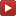 Partie 1 : Calculs sans parenthèses 	1) Sans prioritéRègle n°1 : Lorsqu’il n’y a que des additions et des soustractions, on effectue les calculs de la gauche vers la droite.Règle n°2 : Lorsqu’il n’y a que des multiplications et des divisions, on effectue les calculs de la gauche vers la droite.Méthode : Effectuer un calcul sans parenthèse et sans priorité Vidéo https://youtu.be/idB0-F7b1YkCalculer : 	 			       Correction 	   ← Règle n°1	       		← Règle n°2	2) Avec prioritéRègle n°3 : La multiplication est prioritaire devant l’addition et la soustraction.Règle n°4 : La division est prioritaire devant l’addition et la soustraction.Méthode : Effectuer un calcul sans parenthèse et avec priorité Vidéo https://youtu.be/TJH-fiwAt5sCalculer : Correction Règle n°3      ← Règle n°4     	  ← Règle n°3	         ← Règles n°3 et n°4 	  ← Règle n°1	               Partie 2 : Calculs avec parenthèses 	1) Parenthèses simplesRègle n°5 :   On commence par effectuer les calculs entre parenthèses.Méthode : Calculer une expression avec des parenthèses Vidéo https://youtu.be/kNOR38ZuBRcCalculer :      		       		Correction :    ← Règle n°5		  ← Règle n°5    ← Règle n°1		    	             ← Règle n°32) Parenthèses doublesRègle n°6 :   On commence par effectuer les parenthèses les plus intérieures.Méthode : Calculer une expression avec des parenthèses doubles Vidéo https://youtu.be/fCDe27qL4Ko Vidéo https://youtu.be/mLlLNM5D66MCalculer : 	       			                	Correction     ← Règle n°6          	    ← Règle n°6                   ← Règle n°5		        ← Règle n°5Partie 3 : Vocabulaire sur les opérationsExemples :1) 4 + 5 est la somme de 4 et de 5. 			2) 9 – 3 est la différence de 9 et de 3.4 et 5 sont les termes de cette somme.		    9 et 3 sont les termes de cette différence.3) 5  8 est le produit de 5 par 8.			4) 15 : 3 est le quotient de 15 par 3.5 et 8 sont les facteurs de ce produit.	 	     15 est le dividende ; 3 est le diviseur.Propriété :Dans un calcul, la dernière opération effectuée nous dit s’il s’agit d’une somme, d’une différence, d’un produit ou d’un quotient.Méthode : Traduire un calcul en utilisant le vocabulaire sur les opérations Vidéo https://youtu.be/_yF5ItbcN28a) Traduire chaque calcul par une phrase :b) Traduire la phrase par un calcul : est la différence de 30 et de la somme de 2 et de 7.Correctiona) ●  	← Pour calculer, la dernière opération effectuée est une somme. est la somme de 16 et du produit de 3 par 5.	← La dernière opération effectuée est un produit. est le produit de la somme de 3 et de 4 par 2.●                    ← La dernière opération effectuée est un quotient. est le quotient de 6 par la différence de 5 et de 3.b)  est la différence de 30 et de la somme de 2 et de 7 donc :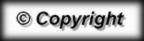 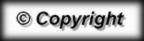 